T.C.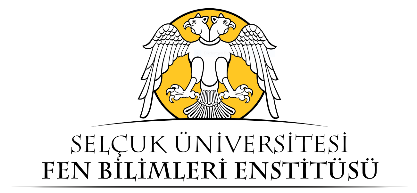 SELÇUK ÜNİVERSİTESİFEN BİLİMLERİ ENSTİTÜSÜ FEN BİLİMLERİ ENSTİTÜSÜ MÜDÜRLÜĞÜ’NE          Selçuk Üniversitesi Lisansüstü Eğitim Enstitüleri Ödül Yönergesi’ne göre Onur Ödülüne başvurumun kabulü hususunda;          Gereğini arz ederim.                                                                                                                                                              Danışmanın Adı Soyadı                                                                                                                                                            İmzası      Tarafımca vermiş olduğum bilgilerin doğruluğunu ve bilgilerin hatalı olması durumunda doğacak yükümlülüğü kabul ediyorum.               DANIŞMANLIĞINI YAPTIĞI ÖĞRENCİ BİLGİLERİDANIŞMANLIĞINI YAPTIĞI ÖĞRENCİ BİLGİLERİAdı ve SoyadıAnabilim DalıProgramı  Yüksek Lisans           Doktora           Tez AdıMezuniyet Tarihi…/…/202..Telefon 